张雅迪学号：BX1606502专业：材料物理与化学导师：张校刚 教授留学单位：田纳西大学诺克斯维尔分校留学时间：2019年4月–2019年10月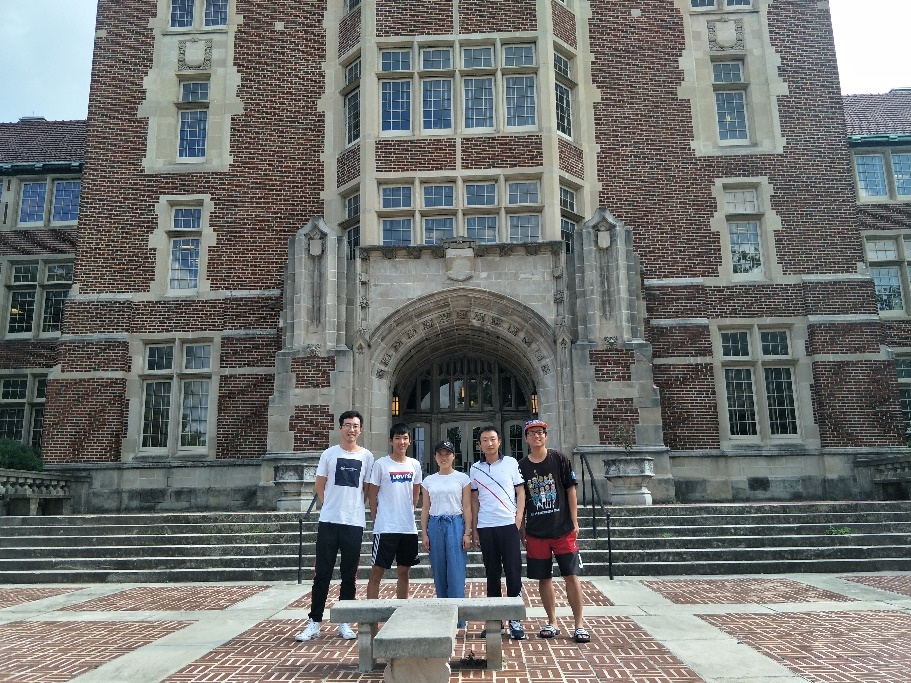 